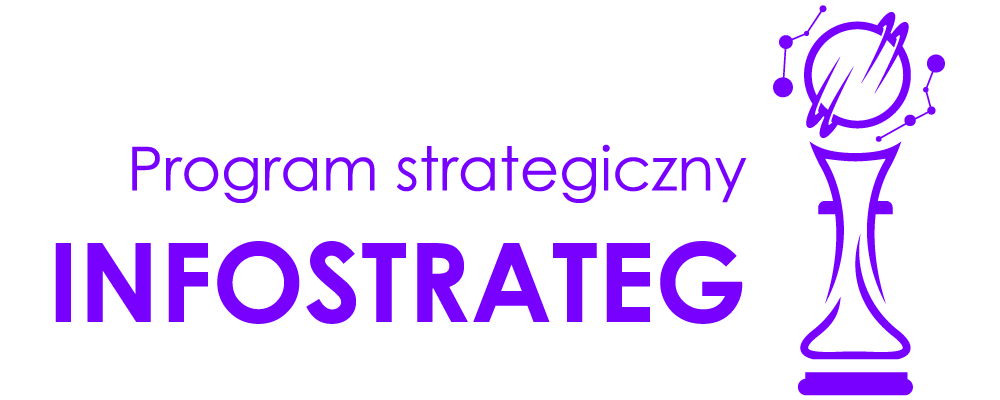 INFORMACJA NT. WARTOŚCI WSKAŹNIKÓW OSIĄGNIETYCH W DANYM ROKU KALENDARZOWYMINFORMACJA NT. WARTOŚCI WSKAŹNIKÓW OSIĄGNIETYCH W DANYM ROKU KALENDARZOWYMINFORMACJA NT. WARTOŚCI WSKAŹNIKÓW OSIĄGNIETYCH W DANYM ROKU KALENDARZOWYM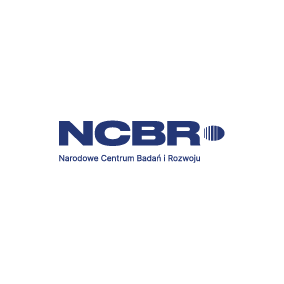 Rok kalendarzowyRRRRRRRRRRRRRRRROkres sprawozdawczyodRRRR.MM.DDdoRRRR.MM.DDA.INFORMACJE O PROJEKCIEA.INFORMACJE O PROJEKCIEA.INFORMACJE O PROJEKCIEA.INFORMACJE O PROJEKCIEA.INFORMACJE O PROJEKCIENumer umowyAkronim projektu (jeśli dotyczy)Okres realizacji projektu odDD.MM.RRRRdoDD.MM.RRRRTytuł projektuB. INFORMACJE O WYKONAWCYB. INFORMACJE O WYKONAWCYB. INFORMACJE O WYKONAWCYB. INFORMACJE O WYKONAWCYB. INFORMACJE O WYKONAWCYStatus w projekcieNazwa podmiotuNazwa podmiotuNazwa skróconaRodzaj podmiotuWykonawca /Lider konsorcjumWspółwykonawca  2Współwykonawca  3Współwykonawca  ..C. KIEROWNIK PROJEKTU C. KIEROWNIK PROJEKTU C. KIEROWNIK PROJEKTU C. KIEROWNIK PROJEKTU C. KIEROWNIK PROJEKTU Imię:Imię:Nazwisko:Nazwisko:Stopień/tytuł naukowy:Stopień/tytuł naukowy:Miejsce zatrudnienia:Miejsce zatrudnienia:Nr telefonu:Nr telefonu:E-mail:E-mail:D. WSKAŹNIKID. WSKAŹNIKID. WSKAŹNIKID. WSKAŹNIKID. WSKAŹNIKID. WSKAŹNIKID. WSKAŹNIKID.1. TYP WSKAŹNIKÓWproduktuproduktuproduktuproduktuproduktuproduktuD.1.1. Wykonawca/Lider konsorcjum(nazwa Wnioskodawcy/Lidera konsorcjum)(nazwa Wnioskodawcy/Lidera konsorcjum)(nazwa Wnioskodawcy/Lidera konsorcjum)(nazwa Wnioskodawcy/Lidera konsorcjum)(nazwa Wnioskodawcy/Lidera konsorcjum)(nazwa Wnioskodawcy/Lidera konsorcjum)Nazwa wskaźnikaJednostka miaryWartość bazowaWartość docelowaWartość uzyskana w roku kalendarzowymWartość narastająco od początku realizacji projektuWartość narastająco od początku realizacji projektuLiczba jednostek administracji państwowej/ firm, które wezmą udział w tworzeniu danych testowych szt.Liczba doktoratów uzyskanych w związku z udziałem w realizacji projektów w ramach Programu szt.Liczba współautorskich publikacji jednostek naukowych i przedsiębiorców, dotyczących wyników prac B+R uzyskanych w ramach Programu (w czasopismach i konferencjach objętych listą ministerialną o wartości punktowej co najmniej 100) szt.Liczba jednostek administracji państwowej/ firm, które określą minimalną jakość benchmarków/ środowisk testowych szt.Liczba przetestowanych pilotażowo maszyn/ robotów opartych na uczeniu maszynowym szt.Liczba opracowanych rozwiązań opartych na uczeniu maszynowym szt.Liczba opracowanych rozwiązań opartych na technologii blockchain szt.D.1.2. Współwykonawca 1 (jeśli dotyczy)(nazwa członka konsorcjum)(nazwa członka konsorcjum)(nazwa członka konsorcjum)(nazwa członka konsorcjum)(nazwa członka konsorcjum)(nazwa członka konsorcjum)Nazwa wskaźnikaJednostka miaryWartość bazowaWartość docelowaWartość uzyskana w roku kalendarzowymWartość narastająco od początku realizacji projektuWartość narastająco od początku realizacji projektuD.1.3. Ogółem dla projektuD.1.3. Ogółem dla projektuD.1.3. Ogółem dla projektuD.1.3. Ogółem dla projektuD.1.3. Ogółem dla projektuD.1.3. Ogółem dla projektuD.1.3. Ogółem dla projektuNazwa wskaźnikaJednostka miaryWartość bazowaWartość docelowaWartość uzyskana w roku kalendarzowymWartość narastająco od początku realizacji projektuWartość narastająco od początku realizacji projektuLiczba jednostek administracji państwowej/ firm, które wezmą udział w tworzeniu danych testowych szt.Liczba doktoratów uzyskanych w związku z udziałem w realizacji projektów w ramach Programu szt.Liczba współautorskich publikacji jednostek naukowych i przedsiębiorców, dotyczących wyników prac B+R uzyskanych w ramach Programu (w czasopismach i konferencjach objętych listą ministerialną o wartości punktowej co najmniej 100) szt.Liczba jednostek administracji państwowej/ firm, które określą minimalną jakość benchmarków/ środowisk testowych szt.Liczba przetestowanych pilotażowo maszyn/ robotów opartych na uczeniu maszynowym szt.Liczba opracowanych rozwiązań opartych na uczeniu maszynowym szt.Liczba opracowanych rozwiązań opartych na technologii blockchain szt.D.2. TYP WSKAŹNIKÓWrezultaturezultaturezultaturezultaturezultaturezultatuD.2.1. Wykonawca/Lider konsorcjum(nazwa Wnioskodawcy/Lidera konsorcjum)(nazwa Wnioskodawcy/Lidera konsorcjum)(nazwa Wnioskodawcy/Lidera konsorcjum)(nazwa Wnioskodawcy/Lidera konsorcjum)(nazwa Wnioskodawcy/Lidera konsorcjum)(nazwa Wnioskodawcy/Lidera konsorcjum)Nazwa wskaźnikaJednostka miaryWartość bazowaWartość docelowaWartość uzyskana w roku kalendarzowymWartość narastająco od początku realizacji projektuWartość narastająco od początku realizacji projektuCel szczegółowy I: Utworzenie zbiorów danych testowych i stworzenie na ich bazie standardów wyboru najlepszych rozwiązań Cel szczegółowy I: Utworzenie zbiorów danych testowych i stworzenie na ich bazie standardów wyboru najlepszych rozwiązań Liczba zbiorów danych testowych utworzonych w ramach Programu szt.Cel szczegółowy II: Rozwijanie polskiego potencjału badawczego w sztucznej inteligencji Cel szczegółowy II: Rozwijanie polskiego potencjału badawczego w sztucznej inteligencji Liczba powstałych w ramach Programu publikacji na wiodących konferencjach dot. sztucznej inteligencji szt.Wzrost liczby osób ze stopniem doktora zatrudnionych w przedsiębiorstwach uczestniczących w Programie szt.Cel szczegółowy III: Znaczące zwiększenie aktywności rynkowej polskich zespołów informatycznych Cel szczegółowy III: Znaczące zwiększenie aktywności rynkowej polskich zespołów informatycznych Liczba utworzonych przez badaczy nowych podmiotów gospodarczych oferujących na rynku konkurencyjne rozwiązania opracowane w ramach Programu szt.Cel szczegółowy IV: Zastosowanie sieci neuronowych w robotyce i automatyzacji Cel szczegółowy IV: Zastosowanie sieci neuronowych w robotyce i automatyzacji Liczba rozwiązań gotowych do produkcji na skalę przemysłową szt.Cel szczegółowy V: Stworzenie narzędzi opartych o technologię blockchain przyspieszających rozwój gospodarki cyfrowej Cel szczegółowy V: Stworzenie narzędzi opartych o technologię blockchain przyspieszających rozwój gospodarki cyfrowej Liczba rozwiązań gotowych do wdrożenia na rynek/ do gospodarki szt.Cel szczegółowy VI: Stworzenie rozwiązań opartych o uczenie maszynowe podnoszących jakość produktów/ usług i efektywność procesów Cel szczegółowy VI: Stworzenie rozwiązań opartych o uczenie maszynowe podnoszących jakość produktów/ usług i efektywność procesów Liczba rozwiązań gotowych do wdrożenia na rynek/ do gospodarki szt.D.2.2. Współwykonawca 1 (jeśli dotyczy)(nazwa członka konsorcjum)(nazwa członka konsorcjum)(nazwa członka konsorcjum)(nazwa członka konsorcjum)(nazwa członka konsorcjum)(nazwa członka konsorcjum)Nazwa wskaźnikaJednostka miaryWartość bazowaWartość docelowaWartość uzyskana w roku kalendarzowymWartość narastająco od początku realizacji projektuWartość narastająco od początku realizacji projektuD.2.3. Ogółem dla projektuD.2.3. Ogółem dla projektuD.2.3. Ogółem dla projektuD.2.3. Ogółem dla projektuD.2.3. Ogółem dla projektuD.2.3. Ogółem dla projektuD.2.3. Ogółem dla projektuNazwa wskaźnikaJednostka miaryWartość bazowaWartość docelowaWartość uzyskana w roku kalendarzowymWartość narastająco od początku realizacji projektuWartość narastająco od początku realizacji projektuCel szczegółowy I: Utworzenie zbiorów danych testowych i stworzenie na ich bazie standardów wyboru najlepszych rozwiązań Cel szczegółowy I: Utworzenie zbiorów danych testowych i stworzenie na ich bazie standardów wyboru najlepszych rozwiązań Liczba zbiorów danych testowych utworzonych w ramach Programu szt.Cel szczegółowy II: Rozwijanie polskiego potencjału badawczego w sztucznej inteligencji Cel szczegółowy II: Rozwijanie polskiego potencjału badawczego w sztucznej inteligencji Liczba powstałych w ramach Programu publikacji na wiodących konferencjach dot. sztucznej inteligencji szt.Wzrost liczby osób ze stopniem doktora zatrudnionych w przedsiębiorstwach uczestniczących w Programie szt.Cel szczegółowy III: Znaczące zwiększenie aktywności rynkowej polskich zespołów informatycznych Cel szczegółowy III: Znaczące zwiększenie aktywności rynkowej polskich zespołów informatycznych Liczba utworzonych przez badaczy nowych podmiotów gospodarczych oferujących na rynku konkurencyjne rozwiązania opracowane w ramach Programu szt.Cel szczegółowy IV: Zastosowanie sieci neuronowych w robotyce i automatyzacji Cel szczegółowy IV: Zastosowanie sieci neuronowych w robotyce i automatyzacji Liczba rozwiązań gotowych do produkcji na skalę przemysłową szt.Cel szczegółowy V: Stworzenie narzędzi opartych o technologię blockchain przyspieszających rozwój gospodarki cyfrowej Cel szczegółowy V: Stworzenie narzędzi opartych o technologię blockchain przyspieszających rozwój gospodarki cyfrowej Liczba rozwiązań gotowych do wdrożenia na rynek/ do gospodarki szt.Cel szczegółowy VI: Stworzenie rozwiązań opartych o uczenie maszynowe podnoszących jakość produktów/ usług i efektywność procesów Cel szczegółowy VI: Stworzenie rozwiązań opartych o uczenie maszynowe podnoszących jakość produktów/ usług i efektywność procesów Liczba rozwiązań gotowych do wdrożenia na rynek/ do gospodarki szt.D.3. TYP WSKAŹNIKÓWwpływuwpływuwpływuwpływuwpływuwpływuD.3.1. Wykonawca/Lider konsorcjum(nazwa Wnioskodawcy/Lidera konsorcjum)(nazwa Wnioskodawcy/Lidera konsorcjum)(nazwa Wnioskodawcy/Lidera konsorcjum)(nazwa Wnioskodawcy/Lidera konsorcjum)(nazwa Wnioskodawcy/Lidera konsorcjum)(nazwa Wnioskodawcy/Lidera konsorcjum)Nazwa wskaźnikaJednostka miaryWartość bazowaWartość docelowaWartość uzyskana w roku kalendarzowymWartość narastająco od początku realizacji projektuWartość narastająco od początku realizacji projektuLiczba zastosowanych w praktyce rozwiązań opracowanych w ramach Programu szt.Liczba podmiotów (gospodarczych i publicznych) korzystających z rozwiązań opracowanych w ramach Programu szt.Liczba osób korzystających z rozwiązań opracowanych w ramach Programu szt.D.3.2. Współwykonawca 1 (jeśli dotyczy)(nazwa członka konsorcjum)(nazwa członka konsorcjum)(nazwa członka konsorcjum)(nazwa członka konsorcjum)(nazwa członka konsorcjum)(nazwa członka konsorcjum)Nazwa wskaźnikaJednostka miaryWartość bazowaWartość docelowaWartość uzyskana w roku kalendarzowymWartość narastająco od początku realizacji projektuWartość narastająco od początku realizacji projektuD.3.3. Ogółem dla projektuD.3.3. Ogółem dla projektuD.3.3. Ogółem dla projektuD.3.3. Ogółem dla projektuD.3.3. Ogółem dla projektuD.3.3. Ogółem dla projektuD.3.3. Ogółem dla projektuNazwa wskaźnikaJednostka miaryWartość bazowaWartość docelowaWartość uzyskana w roku kalendarzowymWartość narastająco od początku realizacji projektuWartość narastająco od początku realizacji projektuLiczba zastosowanych w praktyce rozwiązań opracowanych w ramach Programu szt.Liczba podmiotów (gospodarczych i publicznych) korzystających z rozwiązań opracowanych w ramach Programu szt.Liczba osób korzystających z rozwiązań opracowanych w ramach Programu szt.